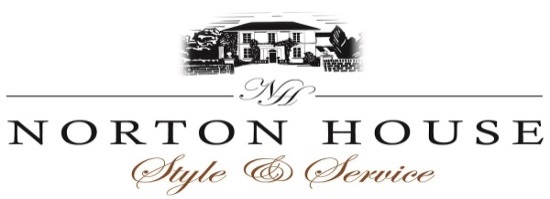 Buffet MenuHog Roast (Minimum 80 guests)Stuffing BapsApple sauce Mixed leaf saladFeta and tomato saladPotato saladColeslaw£21.00 per personFinger Buffet SelectionSelection of sandwiches 	Mini Pastry Cases Filled with Prawn Honey and Sesame seed covered chicken drumsticks	Deep Fried Whitebait 	Potato wedges 	Deep Fried CalamariMini BBQ Spare ribs	Sausage rollsSmoked Salmon and Cream and Chive Swirls	Spicy chicken wings Mini Chipolata sausages	Mini Fish BitesCucumber topped with Tomato and cream cheese	Onion ringsTomato and feta skewers	Sweet Potato FriesItalian Meatballs Tomato SauceOlives and Sun Dried Tomato Mini Pastry Cases Filled with Prawn Marie Rose Sauce9 items £13.00 per person11 items £15.00 per personIncludes Mint Yoghurt, Chutneys, Mayonnaise and Tomato Sauce Fork Buffet Selection(Minimum 40 guests)Buffet 1 at £17.00  	Buffet 2 at £19.00Beef & Ale Pie 	Chicken, Leek, Bacon and Cream PieChicken Strogonoff		Vegetarian LasagneCold Roast Honey Ham		Fish PieCrown of Roast Turkey		Poached Salmon and cold water Crusty Bread		prawns			Roast Sirloin of Beef			Crusty breadThe following are included with Buffet 1 & 2Coriander Rice, New Potatoes, Salads, Mixed Leaves, Tomato and Onion, Pasta and Pesto, Coleslaw, Feta and CucumberSelection of dressings Strawberry Cheesecake, Eton mess, Profiteroles.Please inform a member of staff if you have any specific dietary requirements